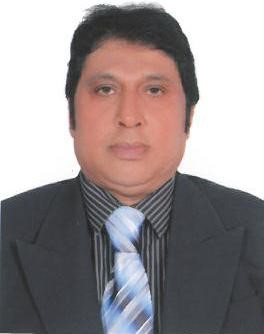 Personal Statement         Created an energetic, ambitious personality to developed a mature and                                                                                           Responsible approach to any task or situation and improved the capability to work                                                  With a team and leading others to achieve objectives.                                                 Skills    Experienced                           MS Office, MS Excel, AutoCAD, Onscreen Takeoff, DimensionX  and WinQS Experienced                           All necessary elements of Pre Contract and Post Contract work in Quantity Surveying. Competent                             Team Building    Education Highest Qualification           Diploma In Civil Engineering ( D.E.Civil )                      Institute                                 M.H.Saboo Siddik Engineering Institute. University                              Board of Technical Examinations – Maharashtra State India                            Location                                 Mumbai, Maharashtra State, India    Relevant Experience   Job Title                                 Managing Quantity Surveyor Employment Period             May.2015– Till presentEmployer (U.A.E.)                 Franklin Joseph Project Consultant Location                                 Dubai, United Arab Emirates Job Responsibilities             Undertaken the measuring lead to prepare Tender Packages                                                Undertaken the Supervision and Management lead for Construction phase, Final Account Phase and                                                   Defect Liability Period for four Townhouses projects of 2200 Townhouses.                                                 Undertaken the lead responsibility to deliver the required deliverables of the projects to the Client such                                                 as (1)Contractor’s, Consultant’s monthly payment Status (2) Contractor’s financial Valuation                                                 (3) Contractor’s monthly payment Valuation (4) Monthly Project Provisions Budget (5)Budget Provision                                                 for Project as per Program (6) Monthly Payment Certificates (7) Monthly Cost Report (8) Commercial                                                 Reports of Prime Cost Items (9) Final Account Statement of Contractor.Job Title                                 Quantity Surveyor Employment Period             April.2014– May.2015 Employer ( U.A.E. )                 Rider Levett Bucknall Location                                 Dubai, United Arab Emirates Job Responsibilities             Undertaken the measuring lead to prepare Tender Packages, Gap Analysis and Item Summary                                                   Consolidation for the project at Tender Stage                                                                      .                                                 Undertaken sub lead role for preparation of Cost Planning, BOQ and Tender documents at                                                  Various design stage. Prepared Area Schedule at Concept design stage.                                                  Management of Monthly Valuations, Variations and Change Proposals for Lump Sum                                                  Contract as well as Re-measure contract.                                                                                                   Preparing financial statements to accurately monitor a projects status.                                                                                                                                      Job Title                                 Senior Quantity Surveyor Employment Period             Oct.2012 – Apr.2014  Employer (U.A.E.)                 IFA HOTELS & RESORTS ( Client ) Location                                 Dubai, United Arab Emirates Job Responsibilities             To certify Contractor’s, Consultant’s and Supplier’s monthly Payment Certificates.                                                 To prepare and Updating Monthly Cost Report and Outstanding Payment Schedule.                                                 To prepare Payment Summary of Contractors, Consultants and Suppliers.                                                 To prepare Final accounts of Contractors, Consultants and Suppliers.                                                 To prepare Contracts of Contractor, Consultants and Suppliers.                                                 To prepare Tender Analysis of Post Tender bidders. Related Projects                   Move pick Hotel – Laguna Tower (Final Account)                                                 Internal revised layout modification works at Golden Miles Commercial areas (Pre tender)                                                 Interior works for Fairmont Offices (Pre tender) Job Title                               Quantity Surveyor Employment Period           Jul.2007 – Oct.2012 Employer (U.A.E.)               MLC INTERNATIONAL LLC ( Cost Consultant ) Location                               Dubai, United Arab Emirates Job Responsibilities           Taking off Quantities from drawings.                                               Preparing BOQ.                                               To certify Contractor’s, Consultant’s and Supplier’s monthly Payment Certificates.                                               To prepare Estimates for Change Proposals as per Client’s additional requirements.                                               To certify Contractor’s Variation Orders as per Site Instructions.                                               To prepare Estimates for Contractor’s Outstanding Works, Non Compliance Reports & Snags. Related Projects                 Souk Al Bahar, the Old Town Commercial Island (Post Tender / Final Account)                                               The World Islands – Coral Island Resort (Pre tender Work)                                               Sadiyat Island – Abu Dhabi (Pre tender Work)                                               Move pick Hotel – Laguna Tower (Post tender Works) Job Title                               Quantity Surveyor / Estimator Employment Period          Apr.2002 – Jul.2007  Employer (U.A.E.)              BU-HALEEBA GROUP OF COMPANIES (Contractor) Location                              Dubai, United Arab Emirates Job Responsibilities          PRE TENDER WORKS                                              To take off Quantities from drawing.                                              To Price BOQ for Re- measure Contract and Lump Sum Contract.                                              To assist in Tender Documents preparation. Type of projects                High rise buildings, Villas & Labor accommodations etc. Job Responsibilities          POST TENDER WORKS                                              To prepare Monthly Interim Certificate as per work progress and in line with Contract.                                              To certify Sub- Contractor’s monthly payment certificate as per progress and as per Contract.                                              To prepare Claims for Variation Orders as per Site Instructions.                                              To prepare Claims for Change Proposals. Related Projects                Hotel Madinat-Al  Jumeirah  - Phase 1 – Dubai                                              Hotel Park Hayat at Golf and Yacht Club – Dubai                                              High rise buildings at Barsha, Dubai                                              Personal Summary Languages   Known     English (Fluent), Hindi & Urdu (Fluent), Arabic (Moderate  Honors & Awards         Membership of Society of Engineers –UAE (Membership .No. 32462) Driving License              Valid UAE Driving License. Seminar Attended        Sustainable Development, Green Technologies FZCO &   Preloads by Macro & Micro Notice Period                 Immediately. Marital Status              Married. 